TOUR(S) DE TABLE vers l’EMPLOI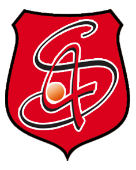 ORGANISATION LOGISTIQUE                                                                                                                                                                                                                                                                              JEUDI 5 NOVEMBRE 2020Matinée (9h00-11h00) : Préparer la salle, monter les stands…Effectif : 10 personnesAccueil des entreprises et des participants et Cocktail - Buffet (11h00-13h00)Effectif : 8 personnes pour le service.Ouverture et Parrainage (14h00-14h15) ??? + 1 speaker Animation Tennis de Table – Ping Pong et Entretiens & rencontres (14h15-17h30)Effectif : dizaine de bénévoles pour gérer l’accueil et animer les stands.Effectif :Eurinfac – E2C Tours – Secours Populaire – Bénévoles du club**********************************************************************************Buffet Convivial Tour(s) de Table Vers l’EmploiEntreprise :Assistera au Buffet :    OUI / NON 			Nombre de Personnes :Réponse à retourner à : bruno.simon13@wanadoo.fr pour le 31 octobre